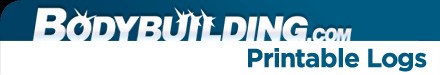 Bodybuilding.com's Workout Log10 Pounds In 30 Days Program: Complete First 2 WeeksDAY:DATE:TIME:am/pmCARDIO TODAY?   YES NOEXERCISEDURATIONLENGTH OF WORKOUT:WEIGHT:LOCATION:MOOD WHEN STARTING:Instructions: In the white spaces below, fill in the weight you used and the number of reps you performed. If you did 100 pounds for 10 reps, you would write "100 X 10". The gray boxes below are not used.TRAINING, NUTRITION & SUPPLEMENT NOTES:Back to the Printable Logs Main Page.EXERCISESet #1Set #2Set #3Set #4Set #5Set #6Set #7Set #8Set #9Set #10Day 1-3 Base TrainingSessionWarm Up (5 min lightcardio)Pushups(25-100 reps)Bodyweight Squats (25-100reps)Crunches(25-100 reps)Sprints (20 meter sprint, 20 meter jogback)BackExtensions (25-100 reps)Day  5 TrainingSession Upper5 minutewarm upStanding Military Press(3 reps)StandingMilitary Press (10-12 reps)Standing Military Press(20 reps)Pullups/LatPulldown (3 reps)Pullups/Lat Pulldown(10-12 reps)Pullups/Lat Pulldown (20reps)Lateral Raise(8-12 reps)Decline Pullovers (8-12reps)Day 5 BaseTraining SessionWarm Up (5 min lightcardio)Pushups(25-100 reps)Bodyweight Squats (25-100reps)Crunches(25-100 reps)Sprints (20 meter sprint, 20 meter jogback)BackExtensions (25-100 reps)Day 6 LowerBody 15 minutewarm upBack Squats(3 reps)Back Squats(10-12 reps)Back Squats(20 reps)RomanianDeadlifts (3 reps)Romanian Deadlifts(10-12 reps)Romanian Deadlifts (20reps)Calf Raises(8-12 reps)Leg Extensions(8-12 reps)Day 8 UpperBody 25 minutewarm upWide GripDips (3 reps)Wide GripDips (10-12Wide GripDips (20 reps)45 Degree Bent OverRows (3 reps)45 Degree Bent Over Rows (10-12reps)45 Degree Bent OverRows (20 reps)Dumbbell Fly(8-12 reps)Bent OverLaterals (8-12 reps)Day 9 LowerBody 25 minutewarm upBent LeggedDeadlifts (3 reps)Bent Legged Deadlifts(10-12 reps)Bent Legged Deadlifts (20reps)Front Squats(3 reps)Front Squats(10-12 reps)Front Squats(20 reps)Leg Curl (8-12reps)Seated Calf Raises (8-12reps)Day 11 UpperBody 15 minutewarm upStanding Military Press(3 reps)Standing Military Press(10-12 reps)Standing Military Press(20 reps)Pullups/Lat Pulldown (3reps)Pullups/LatPulldown (10-12 reps)Pullups/LatPulldown (20 reps)Lateral Raise(8-12 reps)Decline Pullovers (8-12reps)Day 12 LowerBody 15 minutewarm upBack Squats(3 reps)Back Squats(10-12 reps)Back Squats(20 reps)Romanian Deadlifts (3reps)Romanian Deadlifts(10-12 reps)Romanian Deadlifts (20reps)Calf Raises(8-12 reps)Leg Extensions(8-12 reps)Day 14 UpperBody 25 minutewarm upWide GripDips (3 reps)Wide GripDips (10-12Wide GripDips (20 reps)45 Degree Bent OverRows (3 reps)45 Degree Bent Over Rows (10-12reps)45 DegreeBent Over Rows (20 reps)Dumbbell Fly(8-12 reps)Bent OverLaterals (8-12 reps)Day 15 LowerBody 25 minutewarm upBent Legged Deadlifts (3reps)Bent Legged Deadlifts(10-12 reps)Bent LeggedDeadlifts (20 reps)Front Squats(3 reps)Front Squats(10-12 reps)Front Squats(20 reps)Leg Curl (8-12reps)Seated Calf Raises (8-12reps)